САМОТНІЙ ФАЙЛанімація, трагікомедіяПавло Остріков0937020902etosamoepro@gmail.com2016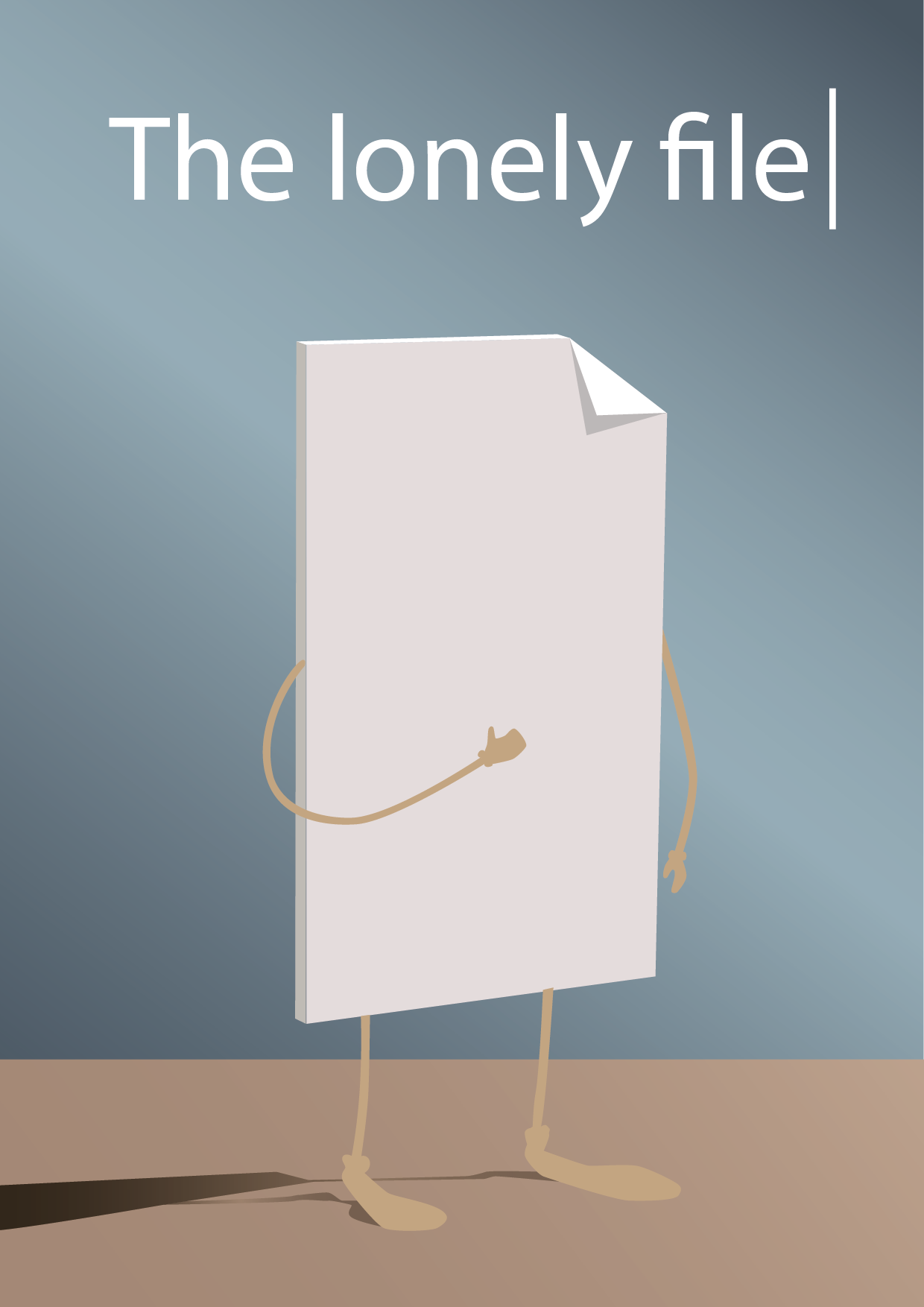 1. ІНТ. КІМНАТА КОРИСТУВАЧА - НІЧ Настільна лампа ледь освітлює невелику кімнату. На дерев'яному полакованому столі посеред гармидеру з розкиданих папірців та книжок височіє монітор комп'ютера.Стрічка новин соціальної мережі повзе вверх, не даючи змогу хоч щось розгледіти. Раптово стрічка новин зупиняється. Курсор натискає на червоний хрестик в куті.Вікно з соціальною мережею зникає - видно робочий стіл комп'ютера. Фонова картинка зеленого поля з самотнім деревом ледь вгадується серед безлічі ярликів та файлів. Чоловіча рука бере банку з газованим напоєм. Чути, як хтось п'є. Рука ставить порожню банку на стіл та мишкою натискає на плашку «ВИМКНУТИ КОМП'ЮТЕР». Комп'ютер видає сигнал. Монітор блимає та змінює картинку на приємно-блакитну. В центрі блакитного фону видніється напис «ЗАВЕРШЕННЯ», над яким рухається круг завантаження. Рука виключає настільну лампу. За монітором ми бачимо ліжко, до якого йде Користувач - худорлявий хлопець 23 років. Через брак світла ми бачимо лишень його силует. Тим часом монітор досі весь блакитний. Гуде комп'ютер. Кружечок продовжує крутитись. З кожною секундою кружечок стає більшим. Він перетворюється у вихор, який нагадує тунель. В тунелі все рухається з блискавичною швидкістю. Він здається безкінечним. Тунель раптово змінює траєкторію. Вправо. Вліво. Вправо. Вниз. 2. ІНТ. ВІРТУАЛЬНИЙ РОБОЧИЙ СТІЛ - НІЧ Нарешті швидкість стухає і ми опиняємось в віртуальному світі. Попереду видніється натягнуте полотно зеленого поля з деревом, зроблене ніби з тканини. По площині полотна на спеціальних постаментах стоять Файли та Ярлики. Вони мають руки і ноги, а їх тіла здебільшого прямокутні, в залежності від виду файла. Всі Ярлики та Файли стоять рівно, не рухаючись. Десь далеко гудуть лопаті вентилятора. Поступово вони збавляють оберти. Раптово лунає сигнал. Всі Файли та Ярлики з полегшенням зітхають, розминають свої специфічні тіла. Нова папка 2 та Нова папка 3 - дві товстелезні папки - енергійно жмуть одне одному руки, та йдуть зі своїх постаментів. Вони ступають ногами у прірву, але відразу під ними з'являються віртуальні сходинки. Файли йдуть далі, і непотрібні сходинки зникають. Всі розходяться зі своїх постаментів окрім Документа 1 - текстового файла в нижньому кутку робочого столу. Документ 1 продовжує стояти на своєму місці. Худі руки безпомічно висять з прямокутного, майже плоского тулуба. Документ 1 дивиться, як всі Файли та Ярлики весело розходяться. Лівий верхній кутик тулуба Документа 1 сумно згинається. За Документом 1 два Системних файла з шестернями на тулубі скручують в рулон полотно з зеленим полем та деревом. Тепер за ним стало видно цілий віртуальний світ, по якому рухається безліч ліфтів з бінарним кодом.Озирнувшись, Документ 1 йде до бінарних кодів. Вони літають повсюди. Вертикально та горизонтально, абсолютно в різних напрямках. Під ногами Документа 1 з'являються та зникають віртуальні сходинки. Раптом біля Документа 1 зупиняється вертикальний бінарний код 011000100111010101110011. Документ 1 звично сідає в середину нуля, звісивши тонкі ноги. Бінарний код хитається та блискавично летить вверх. Документ 1 сидить, не підводячи погляду. Позаду нього все мерехтить в швидкісному потоці. Нарешті бінарний код зупиняється перед входом в чудернацьке місто, над яким майорить величезний жовтий диск. Різні Файли та Ярлики не поспішаючи направляються до головного входу по одному з десяти коридорів. Документ 1 злазить з нуля та йде за іншими Файлами у крайню чергу. За спиною Документа 1 бінарний код лине у височінь. Раптово попереду Документа 1 нахабно вдираються веселі Нова папка 2 та Нова папка 3. Документ 1 намагається звернути на себе увагу, але відразу покидає ці спроби. Чекаючи своєї черги, Документ 1 підводить погляд на неонову вивіску «ДИСК С», яка світиться яскраво-жовтим промінням. Буква «С» подекуди мерехтить. На мрійливе обличчя Документа 1 спадає дещиця того світла.Споглядання Документа 1 перериває чийсь сухий кашель. Документ 1 раптово повертається до тями та дивиться вперед на Блокнот - солідний файл з пишними сивими вусами, тулуб якого нагадує записник. Блокнот стоїть біля металевої рампи, через яку веде вхід в Диск С. В руках Блокнот тримає маленький записник та щось в нього записує. Нова папка 2 гордо проходить через рампу, поряд з якою розміщене цифрове табло. На табло висвічується напис «НОВА ПАПКА 2» та знизу ще один - «12 КЛІКІВ». Нова папка 2 радіє по ту сторону рампи. Настає черга Нової папки 3. На табло висвічується напис «НОВА ПАПКА 3» та через мить «10 КЛІКІВ». Нова папка 2 сміється над Новою папкою 3. Поки Нова папка 2 та Нова папка 3 товчуться, Документ 1 робить чіткий крок, підходячи до Блокнота та металевої рампи.Блокнот з оцінкою дивиться на Документ 1, який проходить через рампу. За мить на табло з'являється напис «ДОКУМЕНТ 1». Після деякого очікування табло майорить написом «0 КЛІКІВ». Документ 1 опускає сумно голову. Блокнот нашвидкуруч записує щось в записнику та плескає по плечу Документ 1, який не підводить погляд з підлоги. Потупившись, Документ 1 направляється по широкому коридору до головного входу в Диск С. Раптово хтось здіймає Документ 1 вгору. Документ 1 помічає, що це Нова папка 2. До них зі сміхом підходить Нова папка 3 та починає терти кулаком голову Документові 1. Нова папка 2 запихає Документ 1 в Нову папку 3. З папки стирчать тільки худі ноги Документа 1. Нарешті Нова папка 2 виймає Документ 1 та ставить на підлогу. Сміючись, Нова папка 2 та Нова папка 3 йдуть далі. Документ 1 обтрушує себе та направляється до головних високих дверей.З кожним кроком Документа 1 за дверми все більше чути якийсь шум. Документ 1 відкриває двері і відразу в коридор проникає гам мільйонного натовпу.3. ІНТ. ДИСК С/АТРІУМ - ПРОДОВЖЕННЯДокумент 1 опиняється в величезному круглому приміщенні, з якого ведуть тисячі різноманітних тунелів. Документ 1 зупиняється і озирається навкруги. Серед різношерстого натовпу Файлів та Ярликів видно, як хтось спішить, хтось просто повертається додому. Листоноша – файл з величезним тлумаком – зупиняється, щоб перевести подих. Трохи відпочивши, Листоноша знову тягне тлумак з написом «897». В верхній частині атріума напроти Документа 1 звисає гігантська фотографія, на якій зображена іконка Користувача.Під іконкою два Музичних файла з нотами на тулубі стоять навколішки та вклоняються фотографії. Документ 1 переводить погляд в сторону, звідкіля чутно глухий шум.Поряд на стіні Системні файли прибивають плакат «ЗРОБИМО НАШ ДИСК ЧИСТІШИМ». Один з Системних файлів помічає, що Документ 1 слідкує за ними. Документ 1 швидко відводить погляд і крокує через атріум до одного з тунелів.  Кроки Документа 1 тонуть в відлунні гупання ніг та шумі натовпу. Документ 1 звично підходить до тунелю, над яким височіє табло з написом «РОБОЧИЙ СТІЛ». Біля входу до тунелю хтось хапає Документа 1 за ногу. Документ 1 помічає, що це Файл223 - старий пошарпаний файл з безликим тулубом і табличкою «ВТРАТИВ РЕЄСТР». Документ 1 автоматично сахається від Файла223, але відразу зупиняється та сумно дивиться на нього. Документ 1 опускає голову та йде далі.4. ІНТ. ДИСК С/КОРИДОР - НІЧДокумент 1 крокує з опущеною головою по безкінечному коридору з незліченою кількістю дверей. Нарешті Документ 1 прикладає руку до чіпа біля дверей з написом «ТЕКСТОВИЙ ФАЙЛ «ДОКУМЕНТ 1». Двері відкриваються, і Документ 1 заходить в невеличку кімнату. 5. ІНТ. ДИСК С/КІМНАТА ДОКУМЕНТА 1 - ПРОДОВЖЕННЯДокумент 1 громіздко плигає на застелене ліжко. Всі стіни Документа 1 розписані написами «МАРИНА +380938820790». Документ 1 натискає на себе, і на стіну проектується текст «МАРИНА +380938820790». Зморшка на тулубі Документа 1 розтягаються в радісній посмішці. Документ 1 вмощується зручніше на ліжку, і під мерехтіння проекції закриває очі, так само посміхаючись.6. ІНТ. ДИСК С/КІМНАТА ДОКУМЕНТА 1 - РАНОКЧутно сигнал тривоги. Документ 1 встає з ліжка, трохи дезорієнтований, і виходить в коридор.7. ІНТ. ДИСК С/ВІРТУАЛЬНИЙ РОБОЧИЙ СТІЛ - РАНОК  Гудять вентилятори. На бінарному коді до робочого столу приїжджає Документ 1. Документ 1 злазить з нуля та йде по східцям, які з'являються під її ногами. Системні файли поспіхом натягують полотно з зеленим полем та самотнім деревом. Файли та Ярлики шумно займають свої місця на постаментах. Документ 1 стає на свій постамент в нижньому кутку робочого столу, де з ним ніхто не вітається. Документ 1 з розчарування дивиться на центральні постаменти. Туди шумно та радісно приходять Нова папка 2 і Нова папка 3. Документ 1 сумно опускає голову, а разом з нею загнутий верхній кутик тулуба. Раптово сигнал тривоги вщухає. Всі стоять нерухомо.     8. ІНТ. КІМНАТА КОРИСТУВАЧА - РАНОКНа запиленому моніторі комп'ютера видно звичний робочий стіл зі статичними ярликами та файлами. Користувач сонно позіхає та включає за допомогою мишки плеєр, збільшуючи гучність. Користувач веде мишкою по екрану. 9. ІНТ. ДИСК С/ВІРТУАЛЬНИЙ РОБОЧИЙ СТІЛ - ПРОДОВЖЕННЯДокумент 1 з завмиранням серця дивиться як біля нього проходить великий курсор, поступово закриваючи його своєю тінню. Курсор пропливає далі та натискає на Нову папку 3. З неї проектується вікно на екран. Документ 1 ледве стримує своє розчарування.10. ІНТ. ДИСК С - ВЕЧІРДокумент 1 стоїть в черзі, що утворилась перед входом в Диск С. Попереду Документа 1 Плеєр - файл з трикутною кнопкою на тулубі - гордо підходить до Блокнота. Плеєр проходить через рампу і на табло з'являється напис «ПЛЕЄР, 23 КЛІКА». Плеєр зверхнє обдивляється всіх у черзі. Пафосним рухом Плеєр включає круту музику і йде далі. Блокнот показує Документу 1, що він може підходити. Документ 1 проходить через рампу з сумно опущеним верхнім кутиком, і навіть не зупиняється. Позаду Документа 1 на табло з'являється напис «ДОКУМЕНТ 1, 0 КЛІКІВ».11. ІНТ. ДИСК С/АТРІУМ - ВЕЧІРГам. Всі Файли та Ярлики розходяться по своїм тунелям. Біля Документа 1 проходять два Антивіруса - громіздкі файли в уніформі. Посеред них йде злий приземкуватий Троян в кайданах. Тулуб Трояна весь час блимає. Раптово Троян виривається та торкається Документа 1. Антивіруси миттю хапають Трояна та підозріло дивляться на Документ 1. Натягнуто посміхаючись, Документ 1 йде далі, але його тіло починає блимати.Тулуб Документа 1 стає блідим і в верхньому кутку з'являється значок ярлика. Антивіруси переглядаються. Документ 1 нервово показує, що з ним все добре, але відразу роздвоюється.Документ 1 злякано дивиться то на точну копію себе, то на Антивірусників.   12. ІНТ. ДИСК С/КАРАНТИН - НІЧВ прозорому приміщенні з написом «КАРАНТИН» Документ 1 проходить чергове сканування. До Документа 1 підключено з десяток різноманітних датчиків. Документ 1 сумно дивиться собі на ноги. Через захисний проектор Документ 1 роздивляються Антивіруси в спеціальних костюмах.Документ 1 обводить поглядом приміщення та натискає на себе. На стіну проектується напис «МАРИНА +380938820790». Документ 1 радісно дивиться на проекцію та поступово засинає.13. ІНТ. ДИСК С/КАРАНТИН - РАНОКДокумент 1 встає через сигнал тривоги, вдарившись головою в приладдя для сканування. Двері карантину відкриті. Документ 1 дивиться на сканер - на ньому зелена мітка. Документ 1 поспіхом знімає з себе датчики та виходить в коридор.14. ІНТ. ДИСК С/КОРИДОР - ПРОДОВЖЕННЯПриголомшлено Документ 1 роздивляється натовп зляканих Файлів та Ярликів, які поспішають в одному напрямку. Документ 1 ледь встигає притиснутись до стіни перед тим, як Картинка з фото кота пронеслась біля нього. Зібравшись духом, Документ 1 біжить за іншими по заповненому коридору. В кінці коридору видніється табло з написом «ПЛАНОВЕ ОЧИЩЕННЯ ДИСКА». Документ 1 помічає напис і намагається відстати від натовпу, але ззаду строєм йдуть Охоронці в захисній уніформі. Важко зітхнувши, Документ 1 повертається в натовп.15. ІНТ. ДИСК С/АТРІУМ - РАНОКФайли та Ярлики через всілякі тунелі прибувають на головну площу атріума. Зверху атріума маячить величезний дисплей, на якому написано «ПЛАНОВЕ ОЧИЩЕННЯ ДИСКА». Страшно гудять лопаті вентилятора десь вдалечині. Нарешті Документ 1 в числі останніх Файлів заходить до атріума. Після них з тунелів виходять Охоронці, які відразу стають щільним кільцем по периметру натовпу. За ними закриваються всі двері тунелів. Погляди Файлів зупиняються на великому дисплеї, який змінив напис на «СКАНУВАННЯ». Знизу напису зелений повзунок впевнено рухається вперед. Зростають відсотки сканування. Відлунням проноситься по атріуму гучний крик. Документ 1 стає навшпиньки і помічає, що один з файлів лине доверху. Файл пручається, але він так і продовжує висіти в повітрі. Ярлики, що стояли поряд, сахаються від нього. В повітря починають підніматись все більше Файлів та Ярликів. Ті, хто ще залишився стояти на ногах, злякано туляться одне до одного. На дисплеї зелений повзунок досягає позначки «70 ВІДСОТКІВ». «75 ВІДСОТКІВ». «80 ВІДСОТКІВ».Документ 1 ледь тримається на ногах. В паніці Документ 1 пробирається крізь натовп, намагаючись десь сховатись. «90 ВІДСОТКІВ». Документ 1 зупиняється і бачить, як ноги безпорадно відриваються від підлоги.Верхній загнутий кутик Документа 1 по-дурному звисає. З натовпу виділились бліді Нова папка 2 і Нова папка 3. Вони шоковано спостерігають, як Документ 1 піднімається вверх. Нова папка 2 і Нова папка 3 хапають за ноги Документа 1, проте марно. Документ 1 висить над натовпом посеред інших безпомічних Файлів та Ярликів. «100 відсотків». Повна тиша. Всій Файли лячно чекають, що трапиться далі. Документ 1 нервово обводить поглядом тих, хто висить в повітрі. Нічого не відбувається. Все завмерло в страшному очікуванні. 16. ІНТ. КІМНАТА КОРИСТУВАЧА - РАНОК Лунає енергійна музика. За монітором на задньому фоні вдягається Користувач. На моніторі з'являється вікно з написом «СКАНУВАННЯ ЗАВЕРШЕНО. ВИ ХОЧЕТЕ ВІДПРАВИТИ ФАЙЛИ В КОШИК?». І внизу дві відповіді - «ТАК» і «НІ». Користувач підходить до комп'ютера. Курсор хаотично рухається по монітору, однак відразу зупиняється посеред двох відповідей. Курсор сіпається та натискає на відповідь «ТАК».17. ІНТ. ДИСК С/АТРІУМ - ПРОДОВЖЕННЯБезмовну тишу прорізає гучне клацання, лунаючи по всьому атріумі. Перша партія висячих Файлів летить до величезних дверей, які повільно, зі скрипом, розсуваються в сторони.Файли влітають в темне приміщення за дверми, які відразу закриваються. Тиша. Раптово за дверима чується якийсь зойк. Двері знову починають відкриватись.Документ 1 помічає, що Файлів там більше немає. Друга партія висячих Файлів та Ярликів починає летіти. Ніхто більше не пручається.Як тільки Файли влітають до невідомого приміщення, двері починають закриватись. Але Документ 1 на мить бачить відблиск якогось металевого щупальця, що наближається до одного з Ярликів. Двері гучно закриваються. Документ 1 оглядає атріум та тих нещасних, що в страху стоять внизу. Страшний скрип дверей. Документ 1 з рештою Файлів летить до темного приміщення. Проте Документ 1 продовжує дивитись на Файли та Ярлики, що залишились в атріумі. Документ 1 помічає зляканих Нову папку 2 і Нову папку 3, та посміхається їм. Двері закриваються повністю.18. ІНТ. ДИСК С/КІМНАТА ПЕРЕХОДУ - ПРОДОВЖЕННЯНарешті Документ 1 падає додолу. Документ 1 повертає голову і помічає, що зверху до них спускається грізна металева Істота, схожа на восьминога. Істота рухає безліччю щупалець, шукаючи собі жертву. Посеред кімнати відкривається провалля, дна якого не видно. Істота натискає щупальцями на Файли та Ярлики, і з них проектується інформація. Однак з кожною секундою проекція стає все тьмянішою. Істота висмоктує всю інформацію з Файлів. Один з Ярликів дивиться на Документ 1 неживим поглядом і ступає в провалля.Документ 1 сахається від побаченого і притискається до вхідних дверей. Щупальце істоти повзе до Документа 1 і обмотує його на тулубі. Документ 1 піднімається в повітря, зустрічаючись з металевим обличчям Істоти.Щупальце натискає на Документ 1. Інформація проектується на грізне тіло Істоти. Документ 1 з дурнуватою посмішкою дивиться на такий рідний напис «МАРИНА +380938820790». Раптово, проекція починає тьмяніти і мигати. Істота висмоктує з Документа 1 останні кілобайти пам'яті за допомогою щупальця. Проекція гасне. Документ 1 припиняє пручатись і з погаслим поглядом падає в провалля. В повну пітьму.  19. ІНТ. КОШИК - ПРОДОВЖЕННЯВеличезне приміщення, схоже на безмірне сховище, освітлюється невеликим променем світла, що надходить зверху. В напівтемряві видно чудернацькі гори, що вкривають всю поверхню сховища. Промінь світла блимає і вниз плавно летить файл. Це Документ 1. Маленька цятка на фоні неосяжного сховища. Нарешті Документ 1 падає на груду чогось. Документ 1 підводиться і оглядається. Те, що здавалось горами, було грудою мертвих Файлів та Ярликів. Бездиханні та сірі. Світло зверху згасає. Повна тиша. Документ 1 спускається по підніжжю гори. Назустріч йому йде Файл223 без реєстру. Файл223 натикається на Документ 1, але ніяк не реагує на це. Документ 1 хапає його за плечі. Файл223 дивиться на Документ  неживим поглядом і йде далі.Довго дивлячись в сторону Файла223, Документ 1 нарешті відводить погляд і сідає на краєчок букви А. Документ 1 включає проекцію. В темряву пробиваються тьмяні уривки телефонного номеру - «09», «882», «90». Трохи поблимав і висвітив похмуре обличчя Документа 1, уривки інформації в той же час тухнуть. Документ 1 залишається в повній темряві.20. ІНТ. КОШИК - ВЕЧІРЛедве можна розібрати, як на фоні груд нерухомих Файлів та Ярликів без усякого орієнтиру блукає Документ 1. Зробивши декілька кроків, Документ 1 падає безпритомний. Документ 1 пробує піднятись, та все марно. Тіло Документа 1 втрачає колір і зливається з грудою мертвих Файлів. Тепер його вже не розрізнити, від інших. Довга тиша. Раптово Документ 1 починає світитись зсередини. Документ 1 піднімається в повітря. Зверху відкривається невеличкий отвір, з якого додолу падає промінь світла. Промінь освітлює шокованого Документа 1. Прийшовши до тями, Документ 1 натискає на себе. Документ 1 бачить чітку проекцію «МАРИНА +380938820790» і полегшено посміхається. Документ 1 продовжує посміхатись, летячи назустріч світлу. 21. ІНТ. ВІРТУАЛЬНИЙ РОБОЧИЙ СТІЛ - ПРОДОВЖЕННЯДокумент 1 опиняється на постаменті в нижньому кутку робочого, абсолютно пустого, столу. Величезний курсор пливе до Документа 1 і перетягує його в самісінький центр. Документ 1 в захваті від цього. Курсор стоїть перед Документом 1 і нарешті натискає на нього. Документ 1 розпирає від щастя. І ось, Документ 1 проектую яскраве вікно з інформацією. 22. ІНТ. КІМНАТА КОРИСТУВАЧА - ВЕЧІРСвітить настільна лампа. Стіл став набагато охайнішим. На моніторі комп'ютера з'являється вікно текстового документа. На білому фоні видніється напис «МАРИНА +380938820790». Біля напису блимає чорна стрілка. Користувач бере в руки телефон та пише смс. Чутно, як постукують пальці по кнопкам. Під телефонним номером «+380938820790» з'являється повідомлення «А Я ГАДАВ, ЩО ВТРАТИВ ТЕБЕ».ЗТМ